299042, г. Севастополь, ул. Новикова, 14  т. +7 (8692) 630085, т/ф. +7 (8692) 631696  e-mail:balakcovetsv@mail.ru_________________________________________________________________________________________________________________________ПОСТАНОВЛЕНИЕместной администрации внутригородского муниципального образования города Севастополя Балаклавского муниципального округа «06» «сентября» 2022 г.                      № 42/МА	                                г. СевастопольО внесении изменений в постановление МА ВМО Балаклавского МО от 02.12.2019 № 61/МА об утверждении муниципальной программы «Обеспечение общественной безопасности на территории внутригородского муниципального образования города Севастополя Балаклавский муниципальный округ» на 2020-2022 годыРуководствуясь Конституцией РФ; Федеральными законами от: 06.10.2003 г. № 131-ФЗ «Об общих принципах организации местного самоуправления в Российской Федерации»; 28.12.2010 г. № 390-ФЗ «О безопасности»; 21.12.1994 г. № 68-ФЗ «О защите населения и территорий от чрезвычайных ситуаций природного и техногенного характера»; 26.02.1997 г. № 31-ФЗ «О мобилизационной подготовке и мобилизации в Российской Федерации»; 25.07.2002 г. №114-ФЗ «О противодействии экстремистской деятельности»; 06.03.2006 года № 35-ФЗ «О противодействии терроризму»; 23.06.2016 г. № 182-ФЗ «Об основах системы профилактики правонарушений в Российской Федерации»; Указами Президента Российской Федерации от: 29.05.2020 г. № 344 «Об утверждении Стратегии противодействия экстремизму в Российской Федерации до 2025 года», 15.03.2006 г. № 116 «О мерах по противодействию терроризму», Законами города Севастополя от: 30.12.2014 № 102-ЗС «О местном самоуправлении в городе Севастополе»; 14.08.2014 № 62–ЗС «О защите населения и территорий города Севастополя от чрезвычайных ситуаций природного и техногенного характера»; 17.04.2015 г. № 128-ЗС «Об участии граждан в охране общественного порядка в городе Севастополе»; Уставом внутригородского муниципального образования города Севастополя Балаклавского муниципального округа, Положением «О местной администрации внутригородского муниципального образования города Севастополя Балаклавского муниципального округа»ПОСТАНОВЛЯЮ:1. Внести изменения в приложение № 2 к муниципальной программе «Обеспечение общественной безопасности на территории внутригородского муниципального образования города Севастополя Балаклавского муниципального округа» на 2020-2022 годы, изложив его в новой редакции, согласно приложения к данному постановлению.2. Опубликовать (обнародовать) настоящее постановление на официальном сайте и на информационном стенде внутригородского муниципального образования города Севастополя Балаклавский муниципальный округ. 3. Настоящее постановление вступает в силу с момента его опубликования (обнародования).4. Контроль за исполнением настоящего постановления оставляю за собой.Глава ВМО Балаклавский МО						Е.А. БабошкинПриложение 2к муниципальной Программе «Обеспечение общественной безопасности на территории внутригородского муниципального образования города Севастополя Балаклавского муниципального округа» на 2020-2022 годыРесурсное обеспечение и прогнозная (справочная) оценка расходов на реализацию целей муниципальной программы «Обеспечение общественной безопасности на территории внутригородского муниципального образования города Севастополя Балаклавского муниципального округа» на 2020-2022 годы по источникам финансированияГлава внутригородского муниципального 			      образования города Севастополя Балаклавский муниципальный округ							                   		        Е.А. Бабошкин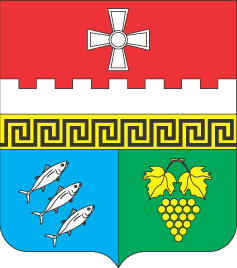 Внутригородское муниципальное образованиеБалаклавский муниципальный округ (ВМО Балаклавский МО)Наименование основных мероприятий Статус Ответственный  исполнитель,   соисполнители,  участники  	Источники финансирования (наименование источников  	финансирования) Оценка расходов по годам реализации муниципальной программы (тыс. рублей)Оценка расходов по годам реализации муниципальной программы (тыс. рублей)Оценка расходов по годам реализации муниципальной программы (тыс. рублей)Наименование основных мероприятий Статус Ответственный  исполнитель,   соисполнители,  участники  	Источники финансирования (наименование источников  	финансирования) 2020г2021г 2022г 1234567Муниципальная Программа «Обеспечение общественной безопасности на территории внутригородского муниципального образования города Севастополя Балаклавского муниципального округа» на 2020-2022 годыМуниципальная Программа «Обеспечение общественной безопасности на территории внутригородского муниципального образования города Севастополя Балаклавского муниципального округа» на 2020-2022 годыМуниципальная Программа «Обеспечение общественной безопасности на территории внутригородского муниципального образования города Севастополя Балаклавского муниципального округа» на 2020-2022 годыМуниципальная Программа «Обеспечение общественной безопасности на территории внутригородского муниципального образования города Севастополя Балаклавского муниципального округа» на 2020-2022 годыМуниципальная Программа «Обеспечение общественной безопасности на территории внутригородского муниципального образования города Севастополя Балаклавского муниципального округа» на 2020-2022 годыМуниципальная Программа «Обеспечение общественной безопасности на территории внутригородского муниципального образования города Севастополя Балаклавского муниципального округа» на 2020-2022 годыМуниципальная Программа «Обеспечение общественной безопасности на территории внутригородского муниципального образования города Севастополя Балаклавского муниципального округа» на 2020-2022 годыПодпрограмма 1.  «Мероприятий по совершенствованию организации гражданской обороны и защиты населения от чрезвычайных ситуаций природного и техногенного характера, обеспечению пожарной безопасности на территории внутригородского муниципального образования города Севастополя Балаклавского муниципального округа и безопасности людей на водных объектах».Подпрограмма 1.  «Мероприятий по совершенствованию организации гражданской обороны и защиты населения от чрезвычайных ситуаций природного и техногенного характера, обеспечению пожарной безопасности на территории внутригородского муниципального образования города Севастополя Балаклавского муниципального округа и безопасности людей на водных объектах».Подпрограмма 1.  «Мероприятий по совершенствованию организации гражданской обороны и защиты населения от чрезвычайных ситуаций природного и техногенного характера, обеспечению пожарной безопасности на территории внутригородского муниципального образования города Севастополя Балаклавского муниципального округа и безопасности людей на водных объектах».Подпрограмма 1.  «Мероприятий по совершенствованию организации гражданской обороны и защиты населения от чрезвычайных ситуаций природного и техногенного характера, обеспечению пожарной безопасности на территории внутригородского муниципального образования города Севастополя Балаклавского муниципального округа и безопасности людей на водных объектах».Подпрограмма 1.  «Мероприятий по совершенствованию организации гражданской обороны и защиты населения от чрезвычайных ситуаций природного и техногенного характера, обеспечению пожарной безопасности на территории внутригородского муниципального образования города Севастополя Балаклавского муниципального округа и безопасности людей на водных объектах».Подпрограмма 1.  «Мероприятий по совершенствованию организации гражданской обороны и защиты населения от чрезвычайных ситуаций природного и техногенного характера, обеспечению пожарной безопасности на территории внутригородского муниципального образования города Севастополя Балаклавского муниципального округа и безопасности людей на водных объектах».Подпрограмма 1.  «Мероприятий по совершенствованию организации гражданской обороны и защиты населения от чрезвычайных ситуаций природного и техногенного характера, обеспечению пожарной безопасности на территории внутригородского муниципального образования города Севастополя Балаклавского муниципального округа и безопасности людей на водных объектах».Проведение предупредительно-профилактической работы с населением по обеспечению пожарной безопасности. Проведение интерактивных мероприятий (спектаклей) с детьми младшего школьного возраста по тематике пожарной безопасности.Местная администрация БМО всего местный бюджет, в том числе:       Проведение предупредительно-профилактической работы с населением по обеспечению пожарной безопасности. Проведение интерактивных мероприятий (спектаклей) с детьми младшего школьного возраста по тематике пожарной безопасности.Местная администрация БМО средства местного бюджета                 120.00120.0080.00Итого по Подпрограмме 1:120.00120.0080.00Подпрограмма 2: «Профилактика терроризма и экстремизма, а также минимизация и (или) ликвидация последствий проявлений терроризма и экстремизма на территории внутригородского муниципального образования города Севастополя Балаклавского муниципального округа».Подпрограмма 2: «Профилактика терроризма и экстремизма, а также минимизация и (или) ликвидация последствий проявлений терроризма и экстремизма на территории внутригородского муниципального образования города Севастополя Балаклавского муниципального округа».Подпрограмма 2: «Профилактика терроризма и экстремизма, а также минимизация и (или) ликвидация последствий проявлений терроризма и экстремизма на территории внутригородского муниципального образования города Севастополя Балаклавского муниципального округа».Подпрограмма 2: «Профилактика терроризма и экстремизма, а также минимизация и (или) ликвидация последствий проявлений терроризма и экстремизма на территории внутригородского муниципального образования города Севастополя Балаклавского муниципального округа».Подпрограмма 2: «Профилактика терроризма и экстремизма, а также минимизация и (или) ликвидация последствий проявлений терроризма и экстремизма на территории внутригородского муниципального образования города Севастополя Балаклавского муниципального округа».Подпрограмма 2: «Профилактика терроризма и экстремизма, а также минимизация и (или) ликвидация последствий проявлений терроризма и экстремизма на территории внутригородского муниципального образования города Севастополя Балаклавского муниципального округа».Подпрограмма 2: «Профилактика терроризма и экстремизма, а также минимизация и (или) ликвидация последствий проявлений терроризма и экстремизма на территории внутригородского муниципального образования города Севастополя Балаклавского муниципального округа».Приобретение и распространение полиграфической продукции по профилактике терроризма и экстремизмаВыявление и координация ликвидации последствий нанесения экстремистской и фашистской символики на территории Балаклавского МОРазмещение в СМИ публикаций, направленных на профилактику терроризма и экстремизма в Севастополе в формах и порядке, установленных законодательством города Севастополя.Проведение интерактивных спектаклей для школьников антитеррористической направленности.Местная администрация БМОвсего местный бюджет, в том числе:       Приобретение и распространение полиграфической продукции по профилактике терроризма и экстремизмаВыявление и координация ликвидации последствий нанесения экстремистской и фашистской символики на территории Балаклавского МОРазмещение в СМИ публикаций, направленных на профилактику терроризма и экстремизма в Севастополе в формах и порядке, установленных законодательством города Севастополя.Проведение интерактивных спектаклей для школьников антитеррористической направленности.Местная администрация БМОсредства местного бюджета                 60.0060.0040.00Укрепление межнационального и межконфессионального согласия, поддержки и развития языков и культуры Российской Федерации, проживающих на территории внутригородского муниципального образования города Севастополя Балаклавский муниципальный округ, реализации прав национальных меньшинств, обеспечения социальной и культурной адаптации мигрантов.Местная администрация БМОвсего местный бюджет, в том числе:       Укрепление межнационального и межконфессионального согласия, поддержки и развития языков и культуры Российской Федерации, проживающих на территории внутригородского муниципального образования города Севастополя Балаклавский муниципальный округ, реализации прав национальных меньшинств, обеспечения социальной и культурной адаптации мигрантов.Местная администрация БМОсредства местного бюджета                 15.0015.000.00Приобретение устройства записи телефонных разговоров для аналоговых линий Местная администрация БМОвсего местный бюджет, в том числе:       Приобретение устройства записи телефонных разговоров для аналоговых линий Местная администрация БМОсредства местного бюджета                 15.00Итого по Подпрограмме 2:75.0075.0055.00Подпрограмма 3: «Правопорядок внутригородского муниципального образования города Севастополя Балаклавский муниципальный округ».Подпрограмма 3: «Правопорядок внутригородского муниципального образования города Севастополя Балаклавский муниципальный округ».Подпрограмма 3: «Правопорядок внутригородского муниципального образования города Севастополя Балаклавский муниципальный округ».Подпрограмма 3: «Правопорядок внутригородского муниципального образования города Севастополя Балаклавский муниципальный округ».Подпрограмма 3: «Правопорядок внутригородского муниципального образования города Севастополя Балаклавский муниципальный округ».Подпрограмма 3: «Правопорядок внутригородского муниципального образования города Севастополя Балаклавский муниципальный округ».Подпрограмма 3: «Правопорядок внутригородского муниципального образования города Севастополя Балаклавский муниципальный округ».Поддержка граждан и их объединений, участвующих в охране общественного порядка на территории внутригородского муниципального образования города Севастополя Балаклавский муниципальный округ.Проведение мероприятий, направленных на поддержку деятельности народных дружинников: премирование, награждение грамотой, благодарностью Главы ВМО.Местная администрация БМОвсего местный бюджет, в том числе:       Поддержка граждан и их объединений, участвующих в охране общественного порядка на территории внутригородского муниципального образования города Севастополя Балаклавский муниципальный округ.Проведение мероприятий, направленных на поддержку деятельности народных дружинников: премирование, награждение грамотой, благодарностью Главы ВМО.Местная администрация БМОсредства местного бюджета                 15.0015.0015.00Проведение интерактивных спектаклей для детей младшего школьного возраста правоохранительной направленности.Местная администрация БМОвсего местный бюджет, в том числе:       Проведение интерактивных спектаклей для детей младшего школьного возраста правоохранительной направленности.Местная администрация БМОсредства местного бюджета                 80.0080.0040.00Оборудование информационных стендов на территории Балаклавского МО. Тиражирование методических материалов по предупреждению антиобщественных проявлений для распространения среди граждан, в том числе молодежи.Изготовление стендов агитации по теме предупреждения правонарушений.Местная администрация БМОвсего местный бюджет, в том числе:       Оборудование информационных стендов на территории Балаклавского МО. Тиражирование методических материалов по предупреждению антиобщественных проявлений для распространения среди граждан, в том числе молодежи.Изготовление стендов агитации по теме предупреждения правонарушений.Местная администрация БМОсредства местного бюджета                 10.0010.0010.00Итого по Подпрограмме 3:105.00105.0065.00Всего по Программе:300.00300.00200.00